О внесении изменений в Порядок разработки и реализации  муниципальных целевых программ Нижнесергинского городского поселения, утвержденный постановлением главы Нижнесергинского городского поселения  от 12.12.2012г. №309	В соответствии с изменениями, внесенными Федеральным законом от 7 мая 2013г. №104-ФЗ «О внесении изменений в Бюджетный кодекс Российской Федерации и отдельные законодательные акты Российской Федерации и в связи с совершенствованием бюджетного процесса»  в статью 179 Бюджетного кодекса Российской Федерации, в целях упорядочения процесса разработки и реализации муниципальных программ Нижнесергинского городского поселения, ПОСТАНОВЛЯЮ:1. Внести в Постановление главы Нижнесергинского городского поселения от 12.12.2012г. №309 «Об утверждении Порядка разработки и реализации муниципальных целевых программ Нижнесергинского городского поселения следующие изменения:	-  в пункте 1 слова  «целевых» исключить.	2. Внести в Порядок разработки и реализации муниципальных программ, утвержденный постановлением главы Нижнесергинского городского поселения от 12.12.2012г. № 309 следующие изменения: 2.1. по тексту слова «муниципальные целевые программы» в соответствующем падеже заменить словами «муниципальные программы» в соответствующем падеже;  2.2. по тексту аббревиатуру «МЦП» заменить на «МП»;2.3. по тексту слова «целевая программа» в соответствующем падеже  заменить словами «муниципальная программа» в соответствующем падеже;3. Постановление применяется к правоотношениям, возникающим с  1 января 2014 года. 4. Заказчикам-координаторам муниципальных программ в срок до 15 ноября 2013 года привести в соответствие с данным постановлением муниципальные программы, действие которых продолжается в 2014 году.	5. Настоящее Постановление опубликовать в Муниципальном вестнике Нижнесергинского городского поселения и разместить на официальном сайте поселения.	6. Контроль за исполнением настоящего Постановления возложить на заместителя Главы администрации Нижнесергинского городского поселения   по социально – экономическим  вопросам Л.Ф. ШварцаГлава Нижнесергинского городского поселения                                                  А.М. Чекасин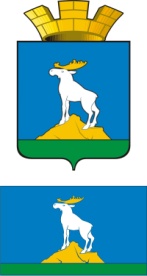 ГЛАВА  НИЖНЕСЕРГИНСКОГО ГОРОДСКОГО ПОСЕЛЕНИЯ ГЛАВА  НИЖНЕСЕРГИНСКОГО ГОРОДСКОГО ПОСЕЛЕНИЯ ПОСТАНОВЛЕНИЕПОСТАНОВЛЕНИЕОт 19 .09.2013 г.  №  301г. Нижние Серги 